PROGETTAZIONE MATERIALE PUBBLICITARIO “CITTADINI ATTIVI DEL MONDO GLOBALE”                                                                    SCUOLA “I.C.S. SPERONE-PERTINI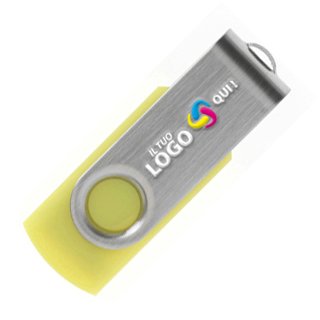                                                                                                                                       LOGO MINISTERIALE DA INSERIRE 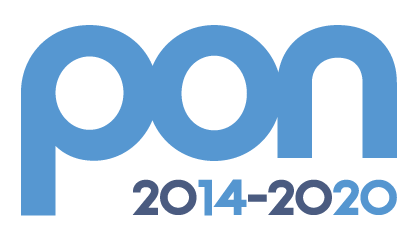                                                                                                                                                                               Codice Progetto: 10.2.5A-FSEPON-SI-2018-231                                                                                                                         ( La scritta dovrà essere blu)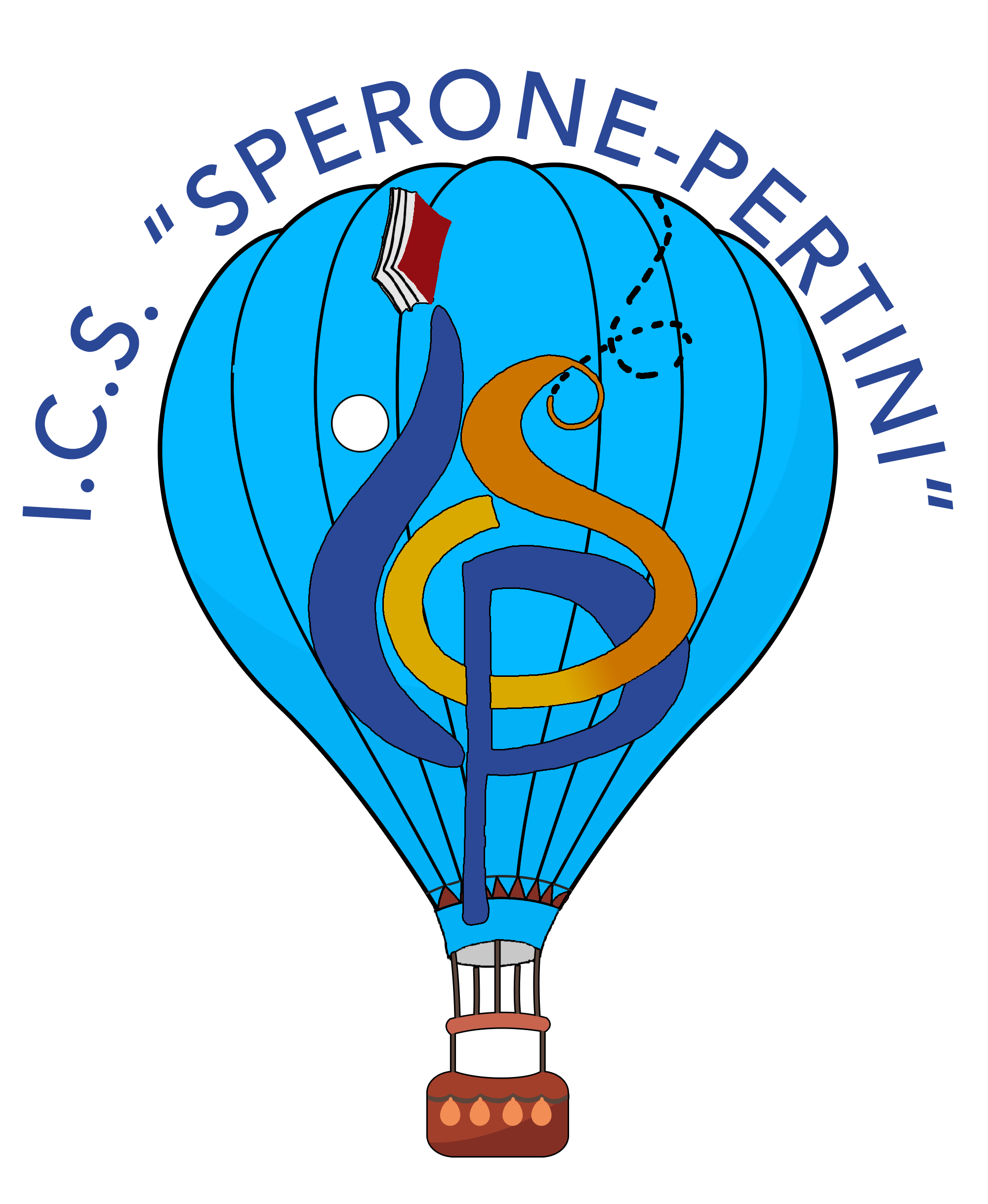                                                                                                                  IMMAGINE LOGO SCUOLA     CON  SCRITTA IN  GIALLO     									(lato posteriore)		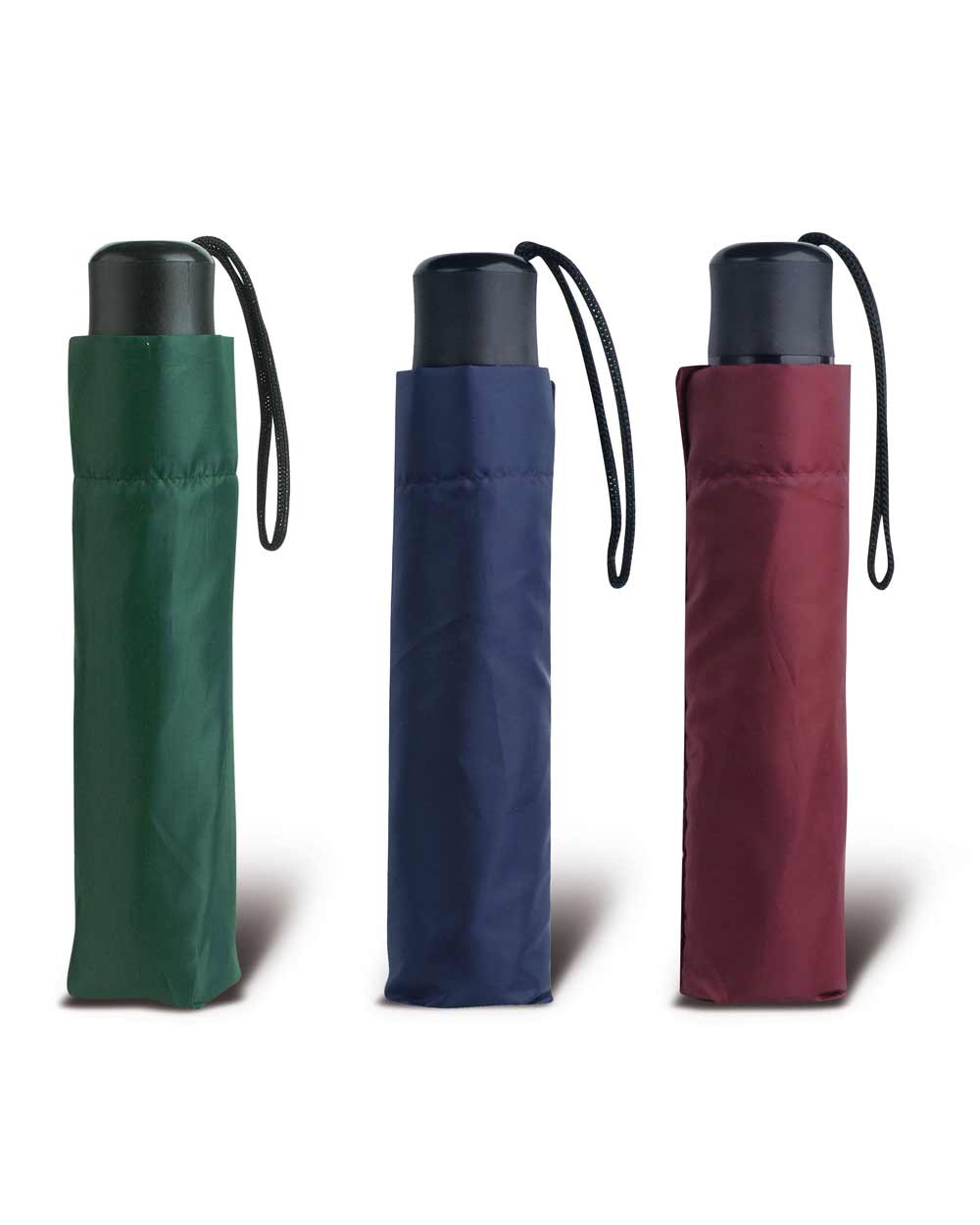 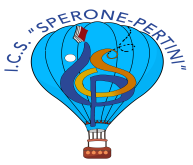                                                                                                                  IMMAGINE LOGO SCUOLA     CON  SCRITTA IN  GIALLO     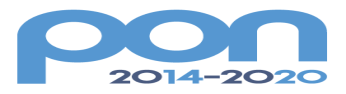 Codice Progetto: 10.2.5A-FSEPON-SI-2018-231                                                                                                                         ( La scritta dovrà essere GIALLA O BIANCA)